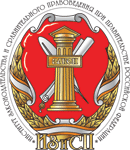 ИНСТИТУТ ЗАКОНОДАТЕЛЬСТВА И СРАВНИТЕЛЬНОГО ПРАВОВЕДЕНИЯ ПРИ ПРАВИТЕЛЬСТВЕ РОССИЙСКОЙ ФЕДЕРАЦИИСОВЕТ ОБУЧАЮЩИХСЯ ИЗиСПКруглый столдля аспирантов Института законодательства и сравнительного правоведения при Правительстве Российской Федерации«ИСТОРИЯ ИНСТИТУТА И АСПИРАНТУРЫ»24 января 2023 г., 15:00 МоскваПРОГРАММА КРУГЛОГО СТОЛА«История Института и аспирантуры»Модераторы:Мотова Екатерина Андреевна – специалист отдела теории права и междисциплинарных исследований законодательства, член Совета обучающихся, аспирант 3 года обучения кафедры государствоведения, общеправовых и социально-гуманитарных дисциплин Института законодательства и сравнительного правоведения при Правительстве Российской ФедерацииАннотация:В 30-е годы наш Институт становится одним из первых учреждений, получивших право приема в аспирантуру по специальности «Юриспруденция».С 1939 года в Институте защищено более 952 кандидатских диссертаций и более 197 докторских. К числу выдающихся ученых-правоведов, государственных деятелей, учившихся и защитивших кандидатские и докторские диссертации в стенах нашего Института относятся: Братусь С.Н., Гаджиев Г.А.,  Дозорцев В.А., Иванченко А. В., Жуйков В.М., Лебедев В.М.,  Магазинер Я. М., Радченко В.И., Садиков О.Н., Собчак А.А., Собянин С.С., Тилле А.А., Туманов В.А., Хохрякова О.С., Флейшиц Е.А. и др.В 2023 году Институт законодательства и сравнительного правоведения при Правительстве Российской Федерации празднует свой 100-летний юбилей, в связи, с чем обращение к его истории и наследию представляется актуальной и своевременной задачей.В ходе круглого стола планируется обсуждение следующих вопросов:История возникновения Института и аспирантуры.Институт законодательства и сравнительного правоведения: незабываемы имена.  Научные школы Института: прошлое и настоящее. У нас учились и защищались: о выдающихся государственных деятелях и правоведах.14:30-15:00Подключение / сбор участников Мотова Екатерина Андреевна – специалист отдела теории права и междисциплинарных исследований законодательства, член Совета обучающихся, аспирант 3 года обучения кафедры государствоведения, общеправовых и социально-гуманитарных дисциплин Института законодательства и сравнительного правоведения при Правительстве Российской Федерации15:00-15:10Вступительное слово модератора:Мотова Екатерина Андреевна – специалист отдела теории права и междисциплинарных исследований законодательства, член Совета обучающихся, аспирант 3 года обучения кафедры государствоведения, общеправовых и социально-гуманитарных дисциплин Института законодательства и сравнительного правоведения при Правительстве Российской Федерации15:10-16:55Доклады:Мотова Екатерина Андреевна – специалист отдела теории права и междисциплинарных исследований законодательства, член Совета обучающихся, аспирант 3 года обучения кафедры государствоведения, общеправовых и социально-гуманитарных дисциплин Института законодательства и сравнительного правоведения при Правительстве Российской Федерации«Основные вехи истории Института законодательства и сравнительного правоведения при Правительстве Российской Федерации и подготовка научно-педагогических кадров через аспирантуру»Пирязева Наталья Евгеньевна – аспирант 2 года обучения отдела конституционного права Института законодательства и сравнительного правоведения при Правительстве Российской Федерации«Особенности координации Всесоюзным научно-исследовательским институтом советского законодательства деятельности научных учреждений, связанной с подготовкой Свода законов СССР»Иллюк Полина Алексеевна – аспирант 2 года обучения кафедры государствоведения, общеправовых и социально-гуманитарных дисциплин Института законодательства и сравнительного правоведения при Правительстве Российской Федерации«Вклад ученых-правоведов Института в изучение вопросов традиционного права»Измайлов Алибек Булатович – аспирант 2 года обучения отдела конституционного права Института законодательства и сравнительного правоведения при Правительстве Российской Федерации«Краткий очерк научного вклада ученых Института законодательства и сравнительного правоведения в изучение вопросов представительства социальных групп в органах публичной власти»Костина Кристина Алексеевна – аспирант 1 курса кафедры частноправовых дисциплин Института законодательства и сравнительного правоведения при Правительстве Российской Федерации«Екатерина Абрамовна Флейшиц: биография и научная деятельность»Столярчук Михаил Владимирович – аспирант 1 года обучения кафедры частно-правовых дисциплин Института законодательства и сравнительного правоведения при Правительстве Российской Федерации«О влиянии трудов А.А. Собчака на современное российское право»Папков Сергеевич Сергеевич – аспирант 2 года обучения отдела экологического и аграрного законодательства Института законодательства и сравнительного правоведения при Правительстве Российской Федерации «О жизни и творчестве ученого-правоведа И.Ф. Панкратова (1924-2005 гг.)»Домбаев Саламбек Салаудиевич – аспирант 1 года обучения кафедры частно-правовых дисциплин Института законодательства и сравнительного правоведения при Правительстве Российской Федерации«М.М. Агарков, первое знакомство с цивилистикой»Леошкевич Елена Васильевна – аспирант 3 года обучения отдела административного законодательства и процесса Института законодательства и сравнительного правоведения при Правительстве Российской Федерации«Научная биография Терещенко Людмилы Константиновны»Кушко Мария Андреевна – специалист первой категории отдела административного законодательства и процесса, аспирант 2 года обучения отдела административного законодательства и процесса Института законодательства и сравнительного правоведения при Правительстве Российской Федерации«Научная школа административного права» Гуляева Полина Сергеевна – аспирант 3 года обучения отдела теории права и междисциплинарных исследований законодательства Института законодательства и сравнительного правоведения при Правительстве Российской Федерации «ИЗиСП в XXI веке: современные юридические и квазиюридические технологии» Звонова Арина Альбертовна – аспирант 2 года обучения кафедры частно-правовых дисциплин Института законодательства и сравнительного правоведения при Правительстве Российской Федерации«Ожидание и реальность при поступлении в аспирантуру Института»Слушатели:Аликберов Кирилл Динарович – аспирант 1 года кафедры уголовного права Института законодательства и сравнительного правоведения при Правительстве Российской ФедерацииАвтандилов Ахра Шарахович – аспирант 1 года обучения отдела финансового, налогового и бюджетного законодательства Института законодательства и сравнительного правоведения при Правительстве Российской ФедерацииАндрюшин Сергей Викторович – аспирант 1 года обучения отдела финансового, налогового и бюджетного законодательства Института законодательства и сравнительного правоведения при Правительстве Российской ФедерацииБрежнев Антон Альбертович – аспирант 3 года обучения отдела административного законодательства и процесса Института законодательства и сравнительного правоведения при Правительстве Российской ФедерацииВальков Владимир Алексеевич – аспирант 2 года обучения отдела гражданского законодательства и процесса Института законодательства и сравнительного правоведения при Правительстве Российской ФедерацииГерманова Екатерина Игоревна – аспирант 3 года обучения отдела конституционного права Института законодательства и сравнительного правоведения при Правительстве Российской ФедерацииДикивский Орест Александрович – аспирант 3 года обучения кафедры государствоведения, общеправовых и социально-гуманитарных дисциплин Института законодательства и сравнительного правоведения при Правительстве Российской ФедерацииЗамалаев Павел Сергеевич – аспирант 3 года обучения отдела гражданского законодательства и процесса Института законодательства и сравнительного правоведения при Правительстве Российской ФедерацииИванян Христофор Викторович – аспирант 1 курса Института законодательства и сравнительного правоведения при Правительстве Российской ФедерацииКолтыгин Иван Денисович – аспирант 1 курса Института законодательства и сравнительного правоведения при Правительстве Российской ФедерацииКравчук Анна Михайлова – аспирант 1 года обучения кафедры международного и европейского права Института законодательства и сравнительного правоведения при Правительстве Российской ФедерацииПавлова Мария Александровна – заместитель начальника отдела Правового департамента Евразийской экономической комиссии, аспирант 3 года обучения отдела международного права Института законодательства и сравнительного правоведения при Правительстве Российской ФедерацииСурин Илья Михайлович – аспирант 3 года обучения отдела административного законодательства Института законодательства и сравнительного правоведения при Правительстве Российской ФедерацииЩербик Игорь Александрович – аспирант 3 года обучения отдела экологического и аграрного законодательства Института законодательства и сравнительного правоведения при Правительстве Российской Федерации16:55-17:00Подведение итогов круглого стола